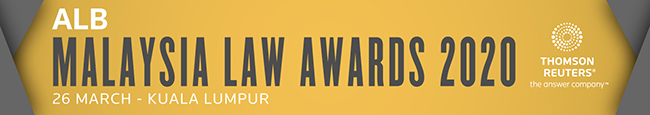 SUBMISSION FORM – IN-HOUSE CATEGORIESRead the Research Methodology Summary before filling out the submission form.Deadline for submissions – 31 January 2020 (Friday)Submit the completed forms to harmony.tam@thomsonreuters.comThis form is for one category only. To submit another category, please complete a new form. Save this form using the format: Category_Organisation.Company (represented by the in-house team)A. BASIC INFORMATIONA. BASIC INFORMATIONIndustryResidence (Please indicate “Malaysia” to confirm that the candidate is based therein.)Team size (Please specify the no. of lawyers and non-lawyers based in Malaysia.)Head of Legal TeamB. KEY WORK HIGHLIGHTSB. KEY WORK HIGHLIGHTSKEY WORK NO. 1: (Indicate heading here)Completion date (if applicable): Description (max. of 500 words)KEY WORK NO. 2: (Indicate heading here)Completion date (if applicable):  Description (max. of 500 words)KEY WORK NO. 3: (Indicate heading here)Completion date (if applicable):  Description (max. of 500 words)

------------------------------------ Two more entries for Malaysia In-House Team of the Year --------------------------------KEY WORK NO. 4: (Indicate heading here)Completion date (if applicable): Description (max. of 500 words)KEY WORK NO. 5: (Indicate heading here)Completion date (if applicable): Description (max. of 500 words)KEY WORK NO. 1: (Indicate heading here)Completion date (if applicable): Description (max. of 500 words)KEY WORK NO. 2: (Indicate heading here)Completion date (if applicable):  Description (max. of 500 words)KEY WORK NO. 3: (Indicate heading here)Completion date (if applicable):  Description (max. of 500 words)

------------------------------------ Two more entries for Malaysia In-House Team of the Year --------------------------------KEY WORK NO. 4: (Indicate heading here)Completion date (if applicable): Description (max. of 500 words)KEY WORK NO. 5: (Indicate heading here)Completion date (if applicable): Description (max. of 500 words)C. OTHER ACHIEVEMENTS (max. of 300 words)C. OTHER ACHIEVEMENTS (max. of 300 words)THIRD-PARTY NOMINATION (optional)Any lawyer/law firm/in-house team you’d like to nominate?Individual/firm/in-house category:Name/law firm/company:Contact person:Position:Email & tel. no.:Reason for nomination: